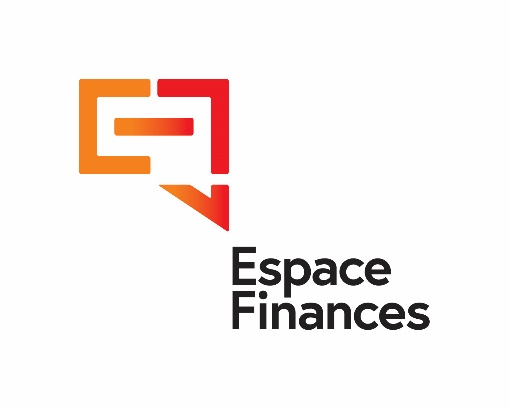 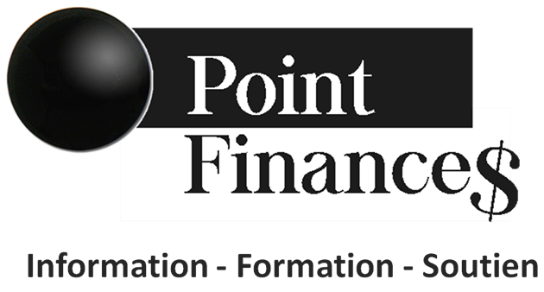          LES DIFFÉRENTS TYPES DE CRÉDIT EN UN CLIN D’ŒILQu’est-ce que c’est.Utilisation courante1 avantage1 inconvénientType de detteMarge de crédit personnelleCrédit préapprouvé par une institution financière qui permet d’utiliser au besoin les montants disponibles jusqu’à concurrence de la limite préétablie. Achats importants et ponctuels : voiture, rénovations, achat d’électroménagers.La flexibilité de ce type de crédit est très pratique car l’Argent est disponible en tout temps, rapidement. Il ne faut pas hésiter à négocier à la baisse le taux d’intérêt.Risque d’endettement chronique pour ceux (celles) qui ne remboursent que les intérêts.Dette de consommationMarge de crédit hypothécaireCrédit variable qui utilise la résidence comme garantie. Achats importants généralement liés à la maison : rénovationsFlexibilité et taux d’intérêt moins élevés que d’autres types de crédit comme la carte de crédit ou  le prêt personnel.Peut englober plusieurs types d’emprunt (parapluie)En cas de défaut de paiement, l’emprunteur peut perdre sa propriété puisqu’elle est donnée en garantie. Dette de consommationLocation à long terme avec ou sans option d’achatLouer un bien pendant une période fixe déterminée par contrat. Au terme de la location, le bien peut être acheté si option d’achat. Utilisé pour la location ou l’achat d’un véhicule ou d’une maison. Possibilité de mettre fin au contrat avant terme (possibilité de pénalités) si : achat, remise du bien ou cessation du bail. Profiter du bien (véhicule ou maison) sans obligation d’achat.Si achat, le prix final est plus élevé que par la vente à tempérament ou le prêt personnel. Dette de consommationPrêt personnelPrêt d’argent accordé par une institution financière, une compagnie de finance, un commerçant, un professionnel ou un individu.Achat de biens, financement de services, consolidation de dettes. Le montant des versements et la durée du remboursement sont connues dès le départ, ce qui peut faciliter la gestion du budget.  Plus le montant du prêt est élevé, plus les conditions seront strictes (enquête de crédit, bilan financier, etc). L’endossement par une autre personne est souvent exigé.Dette de consommationQu’est-ce que c’est.Utilisation courante1 avantage1 inconvénientType de detteVente à tempéramentVente à crédit qui est financée par un commerçant. L’acheteur ne devient propriétaire que lorsqu’il a effectué le dernier versement. Utilisé pour le financement de biens d’une valeur élevée : voiture, thermopompeAchat moins onéreux qu’avec une location à long terme. Il est possible de procéder à un remboursement anticipé en tout temps, sans pénalité.Impossibilité de vendre le véhicule avant le paiement complet sauf avec l’autorisation du vendeur.Dette de consommationPrêt hypothécairePrêt consenti pour l’achat d’un immeuble et qui est garanti par une hypothèque sur cette propriété.Acquisition d’un immeuble, d’un terrain.Grand choix de formules : prêt fermé ou ouvert, versements, terme, taux variable ou fixe, etc.  Risque de perdre la maison en cas de défaut de paiement.  Capacité d’emprunt approuvée est souvent largement supérieure à la capacité réelle de remboursement.  Dettes pour biens durablesCarte de créditCrédit variable, qui se renouvelle à mesure qu’on le rembourse, jusqu’à concurrence de la limite fixée par l’émetteur. Outil de paiement couramment utilisé au quotidien pour faire des achats ou des avances de fonds. Aucun frais d’intérêt sur les achats (pas sur les avances de fonds), si le solde est payé en entier à chaque mois.  Frais d’intérêt qui sont habituellement élevés si on ne rembourse que le minimum. Dans le cas d’une avance de fonds, les intérêts s’accumulent dès le jour du retrait. Dette de consommationCrédit 2e-3e chanceCrédit destiné aux personnes qui, en raison d’un dossier de crédit entaché, n’ont pas accès aux types de crédit traditionnels. Financement d’un véhicule automobile ou prêt personnel. Permet d’accéder au crédit malgré un mauvais dossier de crédit. Frais d’intérêts TRÈS élevésCe genre de crédit ne permet pas de « rebâtir son crédit » : seul le temps et les bonnes habitudes de paiementDette de consommationPrêt usurairePrêt sur gagePrêt sur salairePrêt rapide sur internetObtention d’un prêt de courte durée. Urgent besoin de liquidités.Peut permettre d’éviter la faillite à court terme. Crédit à éviter. Les désavantages sont très nombreux. Dépassement fréquent du taux d’intérêt annuel de 60%.Dette de consommation